Кейс № 1 от 12.05.2020Воспитатель: Гильмиярова Р.Р.Познавательное развитие (ФЭМП)Задачи: самостоятельное составление и решение арифметических задач на сложение и вычитание в пределах10. Упражнять в умении ориентироваться на листе бумаги в клетку. Ориентирование на листе в клетку. Измерение длины предметов с помощью условной мерки. Развивать внимание, память, логическое мышление.1.Игровое упражнение «Составь число из двух меньших».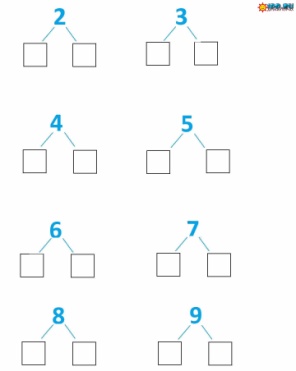 Игровое задание «Составим задачу».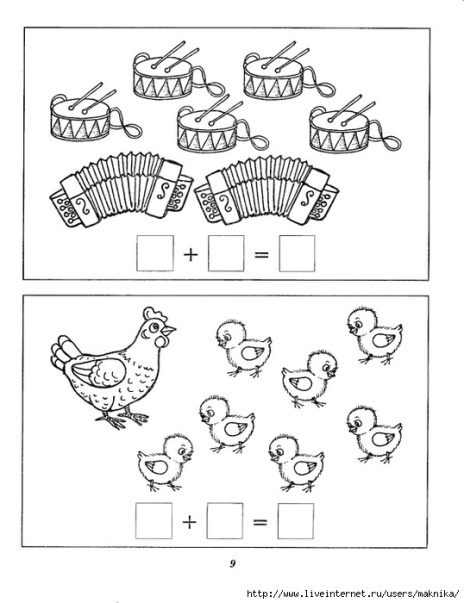 Игровое упражнение «Продолжи строчку».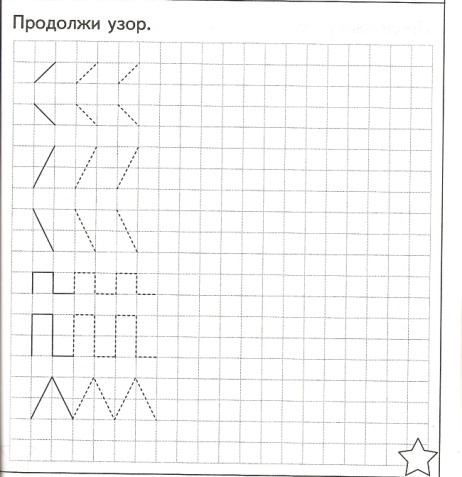 Рисование «Цветущий сад».Задачи: развивать умение детей передавать характерные особенности весенних цветов (форма и строение цветка, величина, место на стебле, цвет). Закреплять умение рисовать простым карандашом и акварелью. Расширять знания о многообразии цветов родного края. Воспитывать бережное отношение к природе Башкортостана, Бирска.Материалы. Альбом, краски, кисточка, подставка под кисточку, стакан для воды, простой карандаш, ластик на каждого ребенка.1.Рассмотреть весенние цветы (нарциссы, тюльпаны, одуванчики, мускарин). Беседа о красоте весенней природы нашей республики. Вспомнить какие цветы растут на участке детского сада.2.Уточнить части цветов, характерные особенности каждых цветов, цвет.3.Предложить нарисовать весенний сад с цветами.4. Напомнить приемы рисования красками.5. Самостоятельное рисование детей.Сфотографируйте выполненное задание и отправьте его в группу Whats App или на почту    Gilmiyarova.rafisa@yandex.ru3.  Физкультура.Задачи: упражнять детей в ходьбе и беге со сменой темпа движения, в прыжках в длину с места; повторить упражнения с мячом.Материалы. Мяч, обруч.1. Прыжки в длину с места.2. Ведение мяча одной рукой, продвигаясь вперед шагом (дистанция 6-10 м).3. Пролезание в обруч прямо и боком, не касаясь руками пола и не касаясь верхнего края обруча (3—4 раза).Подвижная игра «Горелки».Игра малой подвижности «Летает — не летает».